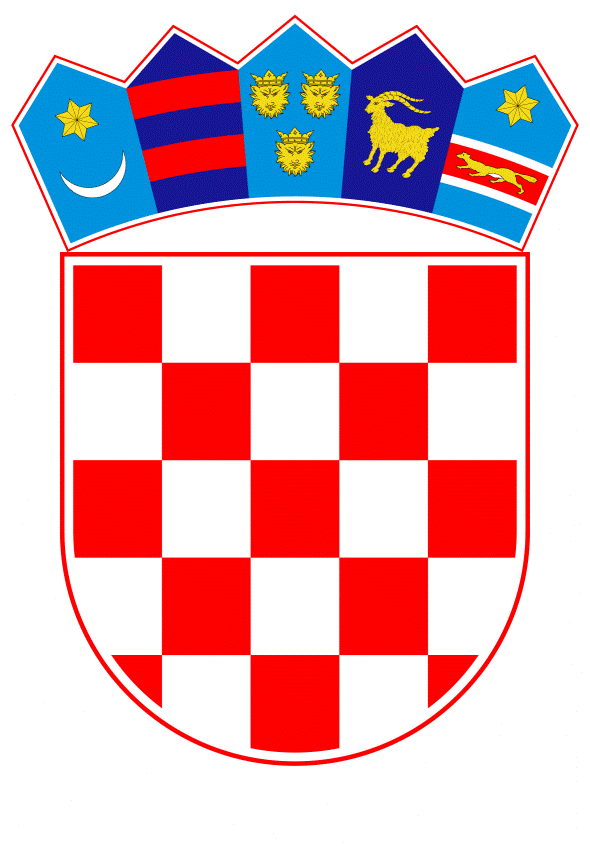 VLADA REPUBLIKE HRVATSKEZagreb, 14. svibnja 2020.______________________________________________________________________________________________________________________________________________________________________________________________________________________________Banski dvori | Trg sv. Marka 2  | 10000 Zagreb | tel. 01 4569 222 | vlada.gov.hrPRIJEDLOG
Na temelju članka 82. Zakona o proračunu (Narodne novine, br. 87/08, 136/12 i 15/15) i članaka 35.a i 42. Zakona o izvršavanju Državnog proračuna Republike Hrvatske za 2020. godinu (Narodne novine, br. 117/19, 32/20 i 42/20), Vlada Republike Hrvatske je na sjednici održanoj _______2020. godine donijelaODLUKUo davanju suglasnosti Hrvatskim vodama za kreditno zaduženje kod Erste&Steiermarkische Bank d.d., Rijeka I. Daje se suglasnost Hrvatskim vodama za kreditno zaduženje kod Erste&Steiermarkische Bank d.d., d.d., Rijeka u iznosu od 700.000.000,00 kuna, radi financiranja kapitalnih ulaganja iz područja javne vodoopskrbe, javne odvodnje i zaštite od štetnog djelovanja voda.                                                                    II. 	Suglasnost iz točke I. ove Odluke daje se uz sljedeće uvjete kreditiranja:davatelj kredita:	   - Erste&Steiermarkische Bank d.d., Rijekakorisnik kredita:	- Hrvatske vode   iznos kredita:	- 700.000.000,00 kuna         namjena:	- financiranje kapitalnih ulaganja iz područja javne vodoopskrbe, javne        odvodnje i zaštite od štetnog djelovanja voda    rok korištenja:		    - do 31. prosinca 2021. godinerok otplate:         	- 10 godina, u 20 polugodišnjih rata  s počekom do 30. rujna 2022. godinekamatna stopa:	- fiksna 1,85% godišnjenaknade:	- naknada za rezervaciju sredstava 0,10% godišnjepovrat kredita : 		   - iz namjenskih vodnih naknada.  III.	Obvezuju se Hrvatske vode da otplate kredit iz točke I. ove Odluke do njegove konačne otplate.IV.Ova Odluka stupa na snagu danom donošenja.KLASA:URBROJ:Zagreb,PREDSJEDNIKmr.sc. Andrej PlenkovićOBRAZLOŽENJEHrvatske vode najveći dio svojih ulaganja usmjeravaju za potrebe investicijskih aktivnosti, odnosno gradnju javnih vodoopskrbnih sustava, javnih sustava odvodnje i pročišćavanja otpadnih voda te gradnju regulacijsko-zaštitnih vodnih građevina za potrebe smanjenja rizika od pojave poplava, čime osiguravaju nesmetanu vodoopskrbu i odvodnju stanovništva, te ujedno štite zdravlje, živote i imovinu građana u Republici Hrvatskoj.Putem redovnog programa Hrvatskih voda sa više od stotinu vodnokomunalnih poduzeća ugovoreni su radovi, odnosno sufinanciranja za više od 400 projekata razvoja sustava javne vodoopskrbe i razvoja sustava javne odvodnje kojima su investitori vodnokomunalna poduzeća (javni isporučitelji vodnih usluga), a unutar navedenih projekata nalaze se i znatna sredstva za smanjenje gubitaka u javnim vodoopskrbnim sustavima koji u ovome trenutku iznose visokih 50%.U ovome trenutku, od strane vodnokomunalnog sektora ishođeno je gotovo 500 građevinskih dozvola koje su spremne za realizaciju u vrijednosti od 2,5 milijardi kuna građevinskih radova za potrebe izgradnje vodnokomunalne infrastrukture, odnosno gradnje sustava javne vodoopskrbe i odvodnje koji se nalaze izvan EU projekata aglomeracija.Iz tog su razloga pripremljeni i već pokrenuti brojni investicijski projekti za potrebe razvoja javnih vodoopskrbnih sustava, te sustava odvodnje i pročišćavanja otpadnih voda, kao i gradnje vodnih građevina za potrebe zaštite od štetnog djelovanja voda  ukupne vrijednosti od gotovo 750 milijuna kuna. S obzirom da je Plan upravljanja vodama u najvećoj mjeri usmjeren na investicijske aktivnosti i osiguravanjem dodatnog financiranja za navedene projekte, dijelom bi se financijski rasteretio Plan upravljanja vodama i omogućilo se nastavljanje brojnih drugih radova na redovnom programu s više stotina ugovorenih vodnokomunalnih projekata, kao i  projekata zaštite od štetnog djelovanja voda.    Sukladno navedenom Upravno vijeće Hrvatskih voda u 8. sazivu na svojoj 25. sjednici održanoj dana 24. travnja 2020. godine donijelo je Odluku KLASA: 003-06/20-01/4, URBROJ: 374-1-10-20-3 (u nastavku: Odluka) u svrhu kreditnog zaduženja u iznosu od 700,00 mil.kn. radi financiranja projekta razvoja javne vodoopskrbe i javne odvodnje te zaštite od štetnog djelovanja voda i temeljem koje se ovlašćuje generalni direktor provesti postupak prikupljanja ponuda u svrhu kreditnog zaduženje radi financiranja navedenih projekata.Temeljem navedene Odluke Hrvatske vode su objavile Poziv za prikupljanje ponuda za nabavu dugoročnog kredita za financiranje predmetnih projekta. Na javni Poziv pristigla je jedna ponuda Erste&Steiermarkische Bank d.d., Rijeka. Nakon pregleda i ocijene dostavljene ponude, Hrvatske vode utvrdile su da je pristigla ponuda prihvatljiva, da ne postoje razlozi za isključenje te je ponuda ocjenjena kao najpovoljnija, temeljem čega je donesena Odluka o odabiru najpovoljnije ponude nabave dugoročnog kredita Erste&Steiermärkische bank d.d., Jadranski trg 3a, Rijeka, OIB 23057039320.Sukladno navedenom Upravno vijeće Hrvatskih voda  na svojoj 27. sjednici održanoj dana 08. svibnja 2020. godine donijelo je Odluku KLASA: 003-06/20-01/5, URBROJ: 374-1-10-20-3 kojom se odobrava zaduživanje Hrvatskih voda kod ERSTE & STEIERMARKISCHE BANK d.d., Jadranski trg 3a, 51000 Rijeka u iznosu od 700.000.000,00 kn radi financiranja projekata razvoja javne vodoopskrbe, javne odvodnje te projekata zaštite od štetnog djelovanja voda  temeljem članka 204. stavka 1. točke 10. Zakona o vodama (Narodne novine br. 66/19) te članka 14. Statuta Hrvatskih voda.Slijedom toga Ministarstvo zaštite okoliša i energetike je pripremilo ovaj Prijedlog Odluke o davanju suglasnosti Hrvatskim vodama za kreditno zaduženje kod Erste&Steiermarkische Bank d.d., Rijeka pod slijedećim uvjetima:davatelj kredita:	- Erste&Steiermarkische Bank d.d., Rijekakorisnik kredita:	- Hrvatske vode   iznos kredita:	- 700.000.000,00 kuna         namjena:	- financiranje kapitalnih ulaganja iz područja javne vodoopskrbe, javne        odvodnje i zaštite od štetnog djelovanja voda    rok korištenja:		    - do 31. prosinca 2021. godinerok otplate:         	- 10 godina, u 20 polugodišnjih rata  s počekom do 30. rujna 2022. godinekamatna stopa:	- fiksna 1,85% godišnjenaknade:	- naknada za rezervaciju sredstava 0,10% godišnjepovrat kredita : 	  - iz namjenskih vodnih naknada i to naknada za korištenje voda, zaštitu  i     uređenje voda.Ovim Prijedlogom Odluke također se obvezuju Hrvatske vode da otplate navedeni kredit do njegove konačne otplate.Kreditno zaduženje Hrvatskih voda neće negativno utjecati na redovno poslovanje u slijedećim godinama, a omogućava nastavak daljnjih aktivnosti na već započetim projektima razvoja javne infrastrukture u razdoblju od 2020. do 2021. godine čime se ujedno doprinosi obnovi gospodarstva, očuvanju građevinskog sektora i radnih mjesta u Republici Hrvatskoj.S obzirom na izneseno, sukladno odredbama članka 82. Zakona o proračunu (Narodne novine br. 87/08, 136/12 i 15/15) te članaka 35.a i 42. Zakona o izvršavanju državnog proračuna Republike Hrvatske za 2020. godinu (Narodne novine br. 117/19, 32/20 i 42/20), Ministarstvo zaštite okoliša i energetike predlaže da Vlada Republike Hrvatske donese odluku o davanju suglasnosti za zaduženje Hrvatskih voda. Predlagatelj:Ministarstvo zaštite okoliša i energetikePredmet:Prijedlog odluke o davanju suglasnosti Hrvatskim vodama za kreditno zaduženje kod Erste & Steiermarkische Bank d.d. Rijeka